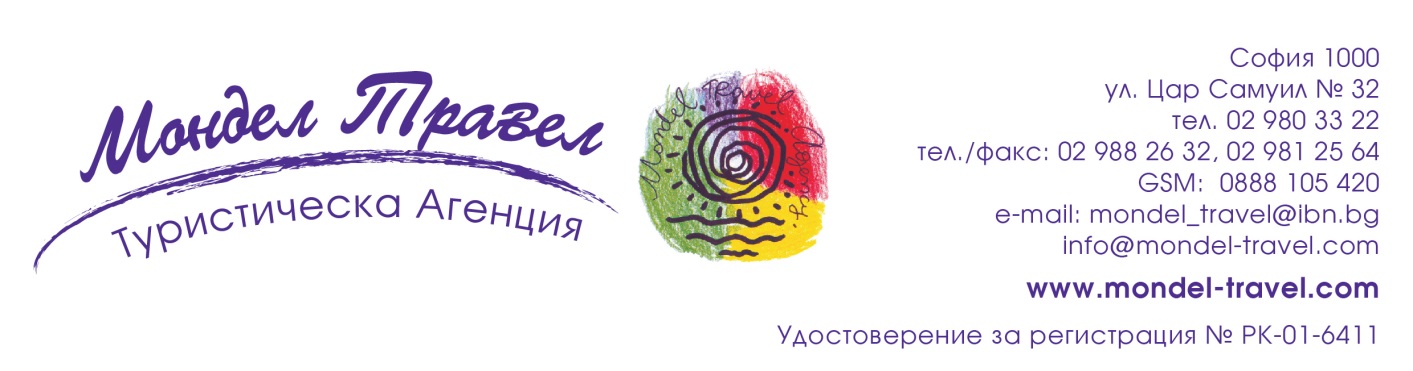 ФРАНЦИЯ с курорта Шамони - ШВЕЙЦАРИЯ и ИТАЛИЯ - комбинирана екскурзия със самолет и автобус! ЖАРКО СЛЪНЦЕ НАД ЛЕДНИКОВОТО МОРЕ НА МОНБЛАН! По маршрут: СОФИЯ – МИЛАНО - ТОРИНО – АРБЕЛВИЛ – МЕЖЕВ – СЕН ЖЕРВЕ – ШАМОНИ – ЕГЮИ ДЬО МИДИ – МОНТЕНВЕРН - АНЕСИ – ЕКСК ЛЕ БЕН – ШАМБЕРИ – ТЕШ - ЦЕРМАТ – МИЛАНО - СОФИЯ5 дни / 4 нощувки / 4 закуски Дата: от 09 август до 13 август 2021 г. 1 ден –  София – Милано – Торино Полет на WIZZ AIR от София в 14.15 ч. Кацане на летище Милано-Бергамо в 15.15 ч.  Изчакване на автобуса и присъединяване към основната група. Отпътуване за Торино - столицата на областта Пиемонт, изящен бароков град, построен от Савойската династия, чието великолепие често се сравнява с това на Париж. Пристигане и начало на вечерна обиколка с разглеждане на обектите отвън: площад Карло – представителното лице на града с църквите Сан Карло и Санта Кристина, площад Кастело, историческия център на Торино, приютил пищния дворец Мадама и музея на древното изкуство, Kралския дворец и Катедралата. Настаняване в хотел. Нощувка.2 ден – Торино – Албервил – Межев (френският Сен Мориц, един от най – изисканите ски центрове) – Сен ЖервеЗакуска. Отпътуване от Торино през тунела Фрежус под Алпите за Франция. Излизайки от тунела, пред вас се разкриват прекрасни гледки към Савойските Алпи - западната част на най - високата планина в Централна Европа. Пътуването продължава към Албервил – зимна олимпийска столица от 1992 г. Малкото планинско градче, разположено на главния търговски път между Италия и Франция, е създадено от шведския крал през 1836 г. Днес се развива като балнеоложки курорт и ски център, добил по - голяма популярност след олимпийските игри. Спирка за кратка разходка и възможност да опитате картофи по савойски или традиционен сандвич с местни сирена и шунка. Продължаване за Межев - един от първите зимни курорти в Савойскити Алпи, създаден през 1922 г. Тук за първи път е използвано парно отопление в местните хижи. Градчето е с типична алпийска архитектура и през зимата е един от най - реномираните курорти, а през лятото - изходен пункт за планината, предлагащ добри условия за любителите на голф. Пристигане в селището Сен Жерве. Разходка и време за снимки из амфитеатрално разположения курорт, известен с многобройните си минерални извори. Настаняване в хотел. Нощувка.3 ден – Сен Жерве – Шамони – Егюи дьо Миди – Монтенверн - Сен ЖервеЗакуска. Свободен ден или по желание и срещу допълнително заплащане екскурзия до Шамони - Егюи дьо Миди. Шамони е един от най-известните ски центрове в света и врата към високите Алпи и първенеца Мон Блан.През зимата тук се стичат туристи от цял свят, но и през лятото запазва своя чар и аромат на фондю.В този ден от пътуването групата ще се потопи в алпийските дебри и леденото море на глетчарите. Предлагаме ви две възможности за изкачване до Егюи дьо Миди – първата е до площадката, от която може да се направи пешеходен тур с неземни гледки от 360̊ към Монблан,  френските, швейцарските и италианските Алпи в компанията на бяло вино и фондю. Вече се притеснихте, топло е! Нямате основания, защото сте на 3842 м, само на 20 минути от Шамони с панорамния лифт. Другата възможност е от Шамони да се изкачи с железница до Монтенверн (1913 м), а оттам се открива удивителна гледка към Леденото море /над езика на ледника /и към Високата Юра. Оттук можете да влезете в ледената пещера, издълбана в ледника, разказваща историята му от XIX век. За целта до входа може или да се върви около 20 мин. пеша, или да се използва лифт. До входа има 480 стъпала, след което посетителят най – накрая стига до ледения рай. Свободно време за разходка по живописните улици на Шамони със скъпи хотели, хижи и ресторанти. Връщане в хотела. Нощувка.4 ден – Сен Жерве – Анеси – Екс ле Бен – Шамбери – Сен Жерве  Закуска. Свободен ден или по желание и срещу допълнително заплащане екскурзия до Анеси, Екс ле Бен и Шамбери. Първа спирка в Анеси – един от най – елегантните и изискани балнеоложки курорти в района. Разположен на едноименното езеро, неслучайно е наричан „алпийската Венеция“ заради многобройните канали и тесните средновековни улички, облечени в каскади от цветя. За историческото му минало напомнят останки от средновековни замъци и крепостни стени, които привличат многобройни туристи целогодишно. Специални събития тук са анимационният фестивал и празникът на езерото през месец август. Сигурни сме, че нашите туристи също ще се влюбят в Анеси. Втората спирка е Екс ле Бен, чиято слава се дължи на познатите още от древността минерални извори, превърнали го в първият балнеоложки курорт на Франция след войната. Разположен на езерото Бурже с прекрасна гледка към планината, тук ще можете да се насладите на предлаганите водни процедури, чрез които ще пречистите телата си от всичко ненужно. Тук френският поет Алфонс дьо Ламартин е написал едно от най - хубавите си произведения. Тук ще се докоснете до френския финес с алпийско очарование. Шамбери е крайната точка на маршрута този ден. Разположен в южната част на езерото Бурже, той е най - голямото селище, включено в днешното пътуване. Предлагащо интересна атмосфера с фонтана със слона и няколко параклиса, в един от който е била съхранявана плащеницата преди да бъде преместена в Торино. В района са живели известни личности като Жан Жак Русо. Тук може да се опита ябълков тарт - запазена марка на Шамбери. Връщане в хотела. Нощувка.5 ден – Сен Жерве – Теш – Цермат – Милано - СофияЗакуска. Отпътуване за Швейцария и селището Теш, откъдето със зъбчата железница (метро) може да се придвижите до курорта Цермат – традиционно швейцарско селище от дървени къщички с малки прозорчета, съзерцаващи красотата на най – известния връх в Алпите - Матерхорн (4478 м). Оттам по желание можете да се изкачите с лифт до Малкия Матерхорн (3883 м) – едно незабравимо преживяване, което дава възможност за впечатляваща гледка от един от покривите на Европа. Трансфер до летище Милано-Бергамо. Полет в 21.30 ч. за София. Кацане на аерогара София в 00.30 ч.*. Забележка: възможна е промяна в разписанието на полетите. ПАКЕТНА ЦЕНА: 1059 лв. Пакетната цена включва: самолетен билет на авиокомпания WIZZ AIR с включени летищни такси, 1 брой малък ръчен багаж (тип дамска чанта или чанта за лаптоп, които да могат да се поберат под седалката) с размери 40/30/20 см, транспорт с автобус, 4 нощувки със закуски в хотели 3***, от които: 1 – в Торино, 3 – Сен Жерве, туристическа програма в Торино, посещение на Албервил, Межев, Сен Жерве, водач от агенцията.Пакетната цена не включва: входните такси за посещаваните туристически обекти по програмата, допълнителните мероприятия, градска такса в хотелите – от 2.00 ЕUR-2.80 EUR на турист на ден /заплаща се директно на рецепцията в хотелите/.Доплащане за: медицинска застраховка с покритие 10 000 EUR – 8 лв., над 65 г. – 16 лв., над 75 г. – 32 лв.единична стая – 255 лв.чекиран багаж 1 брой до 10 кг – 44 лв. в посока или чекиран багаж 1 брой до 20 кг – 64 лв. в посока /цената ще бъде препотвърдена при добавяне на искания размер багаж, изисква се предварителна резервация и плащане с основния пакетпри недостигнат мин.брой от 30 туристи и при записани не по – малко от 25 тур. /общо самолетен и автобусен вариант/ – 79 лв.Намаление за: дете до 12 год. с двама възрастни в стая на допълнително легло – 90 лв.                         дете до 12 год. с един възрастен в двойна стая – 50 лв.                        3-ти възрастен на допълнително легло – 45 лв. Допълнителни мероприятия /заплащат се на водача на групата/: екскурзия до Шамони – Егюи дьо Миди, Монтенверн с включен транспорт и водач – 27 EUR екскурзия до Анеси, Екс ле Бен и Шамбери с включен транспорт и водач – 55 EURЗабележка: допълнителните мероприятия се провеждат при мин. 20 туристи, включват транспорт и водач. Входните такси, билетите за туристически влакчета, железници и лифт се заплащат отделно и на място ~ 70 EUR и 120 CHF. Минимален брой туристи за осъществяване на екскурзията: 6 туристи – за самолетен вариант, 30 туристи – общо за автобусен и самолетен вариант. Забележка: самолетният вариант се осъществява само при провеждане на автобусната програма. Срок за уведомление при недостигнат минимален брой туристи: 20 дни преди началната дата.Необходими документи: лична карта; няма визови, санитарни и медицински изисквания за посещаваните по маршрута страни.Начин на плащане: депозит – 100 лв., доплащане – до 50 дни преди отпътуване.Забележка: Пътуващите, които имат издаден ваучер за анулирано пътуване поради разпространението на Ковид19, сключват договор с 0 лв. /нула лв./ депозит, като използват частично или на 100% стойността му при окончателното плащане.Използвани транспортни средства по програмата: • самолет• автобусЗастраховка „Отмяна от пътуване“: предоставяме възможност за сключване на допълнителна  застраховка “Отмяна на пътуване” по чл. 80, ал. 1, т.14 от Закона за туризма, покриваща разходите за анулиране на пътуването, за съкращаване и прекъсване на пътуването, поради здравословни причини на пътуващия, негови близки, неотложно явяване на дело, съкращаване от работа и др. Стойността на застраховката се изчислява на база крайна дължима сума по договора, като има значение и възрастта на Потребителя. В зависимост от възрастта на туриста стойността на застраховката е между 3% и 8% върху крайната дължима сума по договора за организирано пътуване.Туроператор “ТА Мондел Травел” е застрахована по смисъла на чл. 97, ал.1 от Закона за туризма в застрахователна компания „ЛЕВ ИНС“ АД със застрахователна полица №00088159/13062010010701 /валидна от 31.07.2020 г. до 30.07.2021 г./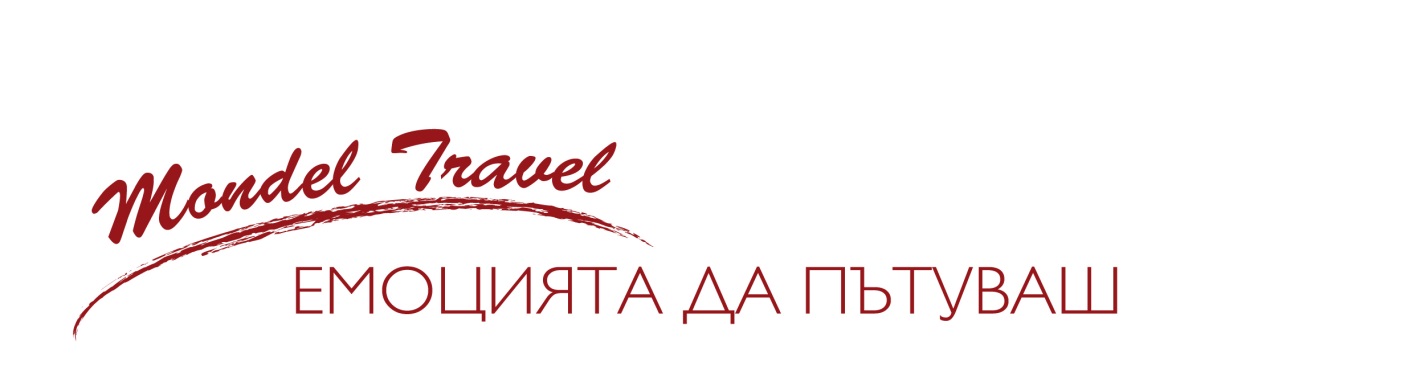 Ранни записвания: отстъпка от 60 лв. от пакетната цена за записвания до 11.11.2020 г.